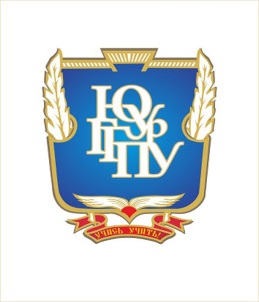 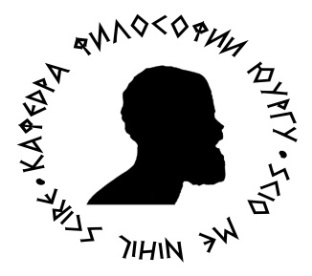 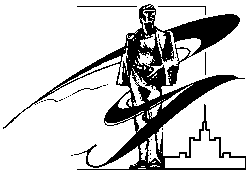 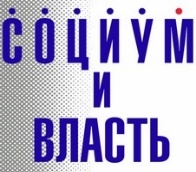 ПРОГРАММАЛетнеГО философскоГО семинарА «Философская практика (консультирование): анализ мирового и российского опыта» 26 июля – 4 августа 2017 годаРеспублика Крым, Коктебель, пансионат «Голубой залив»Оргкомитет:Председатель оргкомитета: Борисов С.В., д.филос.н., проф. Южно-Уральского государственного гуманитарно-педагогического университета, проф. Южно-Уральского государственного университетаСопредседатель оргкомитета: Гредновская Е.В., к.филос.н., доц. Южно-Уральского государственного университета Члены оргкомитета:Гладышев В.И., д.филос.н., проф. Южно-Уральского государственного университетаДыдров А.А., к.филос.н., доц. Южно-Уральского государственного университета Пеннер Р.В., к.филос.н., доц. Южно-Уральского государственного университета Рещикова С.П. к.филос.н., доц. Южно-Уральского государственного университета Резвушкин К.Е. к.филос.н., доц. Южно-Уральского государственного университета Миляева Е.Г., ст. преподаватель Южно-Уральского государственного университетаКленовская В.А., асс. Южно-Уральского государственного университетаЦель и задачи семинарасоздание научной базы для презентации новых идей в области философской практики (консультирования), обмена этими идеями и разработки перспективной программы их использования в России, а также научного сотрудничества в междисциплинарных областях;обогащение традиционной философской проблематики новыми темами и исследовательскими задачами, актуализация связи философии с миром повседневности;распространение и популяризация философских знаний и способов философствования в условиях современной культуры;институциональное оформление российской научной школы (ассоциации) философов-практиков;знакомство российских ученых и широкой общественности с зарубежным и отечественным опытом использования философского инструментария для решения актуальных задач человеческого существования в мире повседневности;использование опыта философской практики в сфере образования.Место проведенияКоктебель, пансионат «Голубой залив» (ул. Ленина, 120), конференц-зал.Регламент выступленийВыступление с докладом или мини-лекцией – 30 минут.Проведение мастер-класса – 40 минут.Выступление на круглом столе – 10 минут.Участие в свободной дискуссии – 5 минут.Организационный взнос	Участие в мероприятии возможно в 2-х формах: а) в качестве гостя с правом участия в работе круглых столов и мастер-классов (организационный взнос отсутствует); б) в качестве докладчика с последующей публикацией статьи в издании c индексированием ВАК, Scopus (организационный взнос 3000 рублей).Организационный взнос включает в себя: а) аренду конференц-зала; б) обеспечение и организацию мероприятий; в) кофе-брейк в течение каждого рабочего дня; г) редакторские услуги по публикации статей (до 10 страниц). График мероприятий 26 июля (среда)Заезд и размещение участников семинара.27 июля (четверг) Тема дня «Философские и психологические основания философской практики»14:00-14:30 – Открытие семинара. Организационные вопросы.Ведущий: Борисов С.В. (г. Челябинск)14:30-16:00 – Доклады и мини-лекции:Динабург С.Р. (г. Пермь). Философская практика и психотерапия: общее и особенное.Борисов С.В. (г. Челябинск) Дазайнанализ как философская практика: философские основания и медитативные упражнения.Омельченко Н.В. (г. Волгоград) Философская рефлексия как терапия (стендовый доклад).16:30-18:00 – Мастер-классы «Философская практика и экзистенциальная психотерапия»Резвушкин К.Е., Пеннер Р.В. (г. Челябинск)19:00-22:00 – Совместный ужин.28 июля (пятница)Тема дня «Философская практика: терапевтический и развивающий подходы»14:00-14:45 – Мини-лекция:Гладышев В.И. (г. Челябинск) Дискурс философских аспектов произведений художественной литературы как форма философской практики. 15:00-16:00 – Круглый стол «Многообразие форм и методов философской практики: типология и структура». Ведущий: Резвушкин К.Е. (г. Челябинск)Видео-выступление Р. Лахава (г. Хардвик, США)16:30-18:00 – Мастер-класс «Сократический диалог: искусство задавать вопросы».Макаров А.И. (г. Волгоград) 29 июля (суббота)Тема дня «Философская практика в образовании»14:00-16:00 – Доклады и мини-лекции:Ильюшенко Н.Е. (г. Минск) Формы философской практики в рамках формального, неформального и информального обучения.Блинова О.А. (г. Екатеринбург) Развитие логического мышления у младших школьников как вариант философской практики. 16:30-18:00 – Круглый стол «Формы философской практики в образовании: практический опыт и перспективы развития». Ведущая: Гредновская Е.В. (г. Челябинск)Видео-выступление Л. Амир (г. Тель-Авив, Израиль).Презентации преподавателей кафедры философии ЮУрГУ и ВолГУ «Формы философских практик в образовании» (г. Челябинск, г. Волгоград).30 июля (воскресенье)Тема дня «Философская практика и медиапространство»14:00-16:00 – Круглый стол «Философская практика и Интернет».Ведущая: Камалиева И.Р. (г. Челябинск).16:30-18:00 – Мастер-классы:«Философская практика и прикладные научные исследования». Миляева Е.Г., Дыдров А.А. (г. Челябинск);«Поэтический автоперевод как практика самопознания в современной медиареальности». Гредновская Е.В., Резвушкин К.Е., Кленовская В.А. (г. Челябинск).31 июля (понедельник)Экскурсионный день.20:00-22:00 – Философские медитации, companionship.1 августа (вторник)Посещение семинара А.И. Макарова по сократическому диалогу и герменевтике «Проблемы философской аксиологии» (Крым, Щебетовка).20:00-22:00 – Философские медитации, companionship.2 августа (среда)Экскурсионный день.20:00-22:00 – Философские медитации, companionship.3 августа (четверг)14:00-16:00 – Закрытие семинара. Подведение итогов.Ведущая: Рещикова С.П. (г. Челябинск) 19:00-22:00 – Фуршет.4 августа (пятница)Отъезд участников семинара.Справки по электронному адресу: borisovsv69@mail.ru (с примечанием: Летний семинар).